Σε συνέχεια των ανωτέρω σχετικών εγγράφων, σας ενημερώνουμε ότι η προθεσμία υποβολής αιτήσεων – δηλώσεων μαθητών και εκπαιδευτικών για το διαγωνισμό EUROSCOLA 2015-2016 παρατείνεται έως τις 23.09.2015.                                                                                                          Ο Περιφερειακός Διευθυντής Εκπαίδευσης	   Κεντρικής Μακεδονίας	    Παναγιώτης Ζ. Ανανιάδης                                                                                                                                Γεωλόγος- Θεολόγος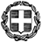 ΘΕΜΑ:Παράταση υποβολής αιτήσεων  για το Πρόγραμμα EUROSCOLA 2015Σχετ. 1.Α.Π. 49829/Δ2/26-03-2015 έγγραφο του Υ.ΠΟ.ΠΑΙ.Θ., Δ/νσης Σπουδών, Προγραμμάτων και Οργάνωσης Δ.Ε., Τμήματος Α΄ 2.Το με αριθμ. πρωτ. 14152/09-09-2015 έγγραφό μας